新 书 推 荐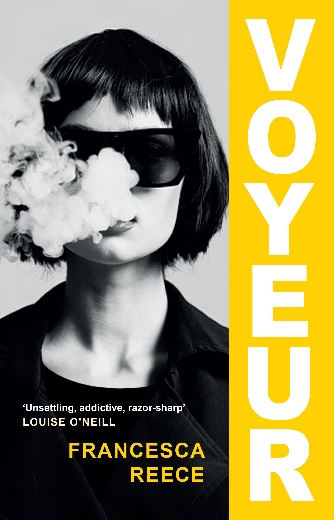 中文书名：《偷窥者》英文书名：VOYEUR作    者：Francesca Reece出 版 社：Wounded代理公司：ANA London /ANA/Claire Qiao页    数：279页出版时间：2021年6月代理地区：中国大陆、台湾审读资料：电子稿类    型：文学内容简介：    2016夏天，巴黎。莉亚（Leah）正值二十出头，她希望在巴黎“找到自我”，以此同时，她的朋友们则在家乡伦敦为自己打造更好的生活。她一时兴起，申请了一份兼职，为一位作家工作，而那位作家正是和莉亚一样同为侨民的迈克尔·扬（Michael Young）。他曾是文坛的一颗耀眼的新星，然而，多年来，他再也没有写过任何东西，虽然如此，他坚信莉亚会对他有所帮助。他让她朗读他的旧日记，她因为这份工作，来到他位于法国南部的乡村别墅，和他的家人一起共度了一段时光。    通过这些日记，莉亚了解了迈克尔在牛津的早年生活，以及20世纪60年代末他在伦敦度过的那段荒唐的生活，他如何遇见了阿斯特丽德（Astrid）——一个天真无邪的女孩，他的缪斯女生，至少他自己是这样认为的——并对她展开了追求。他们后来结了婚，一起离开了索霍区，前往阳光明媚的雅典，虽然雅典当时处于军事独裁政府的统治之下，他们让然在那里享受了美好的生活。但是后来阿斯特丽德消失了，她从迈克尔的故事和生活中消失了。随着迈克尔和他的老朋友们长期以来一直保守的秘密逐渐暴露，事件的真相也开始变得扑朔迷离，而莉亚在重温这一事件时所扮演的角色，也变得越发令人不安。    这是一个关于欲望、权利和火热的在男性视角下的令人兴奋、引人入胜的故事，它也对课堂、记忆和讲故事本身进行了思考。作者简介：    弗朗西斯卡·里斯（ Francesca Reece ）1991年出生于威尔士，在伦敦国王学院和索邦大学（King’s College London and the Sorbonne）学习法语和英语文学。在过去五年里，她一直在巴黎从事写作工作。她凭借短篇小说“再见，萨拉热窝/他们很想你”（So Long Sarajevo/They Miss You So Badly）荣获2019年度绝望文学奖（Desperate Literature Prize）。本书是她创作的第一部长篇小说。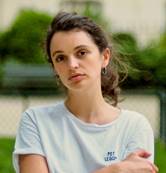 谢谢您的阅读！请将回馈信息发送至：乔明睿（Claire）安德鲁﹒纳伯格联合国际有限公司北京代表处北京市海淀区中关村大街甲59号中国人民大学文化大厦1705室, 邮编：100872电话：010-82449026传真：010-82504200Email: Claire@nurnberg.com.cn网址：www.nurnberg.com.cn微博：http://weibo.com/nurnberg豆瓣小站：http://site.douban.com/110577/微信订阅号：ANABJ2002